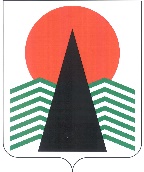 АДМИНИСТРАЦИЯ  НЕФТЕЮГАНСКОГО РАЙОНАпостановлениег.НефтеюганскО награжденииВ соответствии с решением Думы Нефтеюганского района от 26.09.2012 № 282 «О наградах и почетных званиях Нефтеюганского района» и на основании протокола заседания комиссии по наградам от 18.01.2022 № 1 п о с т а н о в л я ю:Наградить Почетной грамотой и Благодарственным письмом Главы Нефтеюганского района граждан за высокое профессиональное мастерство, добросовестный труд, за деятельность, способствующую социально-экономическому развитию Нефтеюганского района (приложения № 1, 2).Управлению отчетности и программно-целевого планирования администрации Нефтеюганского района (Пятигор Т.А.) обеспечить выплату денежного вознаграждения (приложение № 1).Настоящее постановление подлежит размещению на официальном сайте органов местного самоуправления Нефтеюганского района.Контроль за выполнением постановления возложить на первого заместителя главы Нефтеюганского района Кудашкина С.А.Глава района                                                                            А.А.БочкоПриложение № 1к постановлению администрации Нефтеюганского районаот 20.01.2022 № 28-паСПИСОКк награждению Почетной грамотой Главы Нефтеюганского районаПриложение № 2к постановлению администрации Нефтеюганского районаот 20.01.2022 № 28-паСПИСОКграждан, награждаемых Благодарственным письмомГлавы Нефтеюганского района20.01.2022№ 28-па№ 28-па№п/пФамилия,имя, отчествоДолжность, место работы 
(род занятий)Размерденежного вознаграждения (руб.)Калинушкина Наталья Ивановнаруководитель Народного самодеятельного коллектива вокальной группы «Вдохновение» Пойковского муниципального бюджетного учреждения центра культуры и досуга «Родники»3500,00Клименко Оксана Николаевнаучастник Народного самодеятельного коллектива вокальной группы «Вдохновение» Пойковского муниципального бюджетного учреждения центра культуры и досуга «Родники»3500,00Арченкова Елена Сергеевнаучастник Народного самодеятельного коллектива вокальной группы «Вдохновение» Пойковского муниципального бюджетного учреждения центра культуры и досуга «Родники»3500,00ВсегоВсегоВсего10500,00№п/пФамилия,имя, отчествоДолжность, место работы 
(род занятий)Божок Людмила Сергеевнаучастник Народного самодеятельного коллектива вокальной группы «Вдохновение» Пойковского муниципального бюджетного учреждения центра культуры и досуга «Родники»Шалабанова Евгения Юрьевнаучастник Народного самодеятельного коллектива вокальной группы «Вдохновение» Пойковского муниципального бюджетного учреждения центра культуры и досуга «Родники»Коробейникова Елизавета Сергеевнаучастник Народного самодеятельного коллектива вокальной группы «Вдохновение» Пойковского муниципального бюджетного учреждения центра культуры и досуга «Родники»